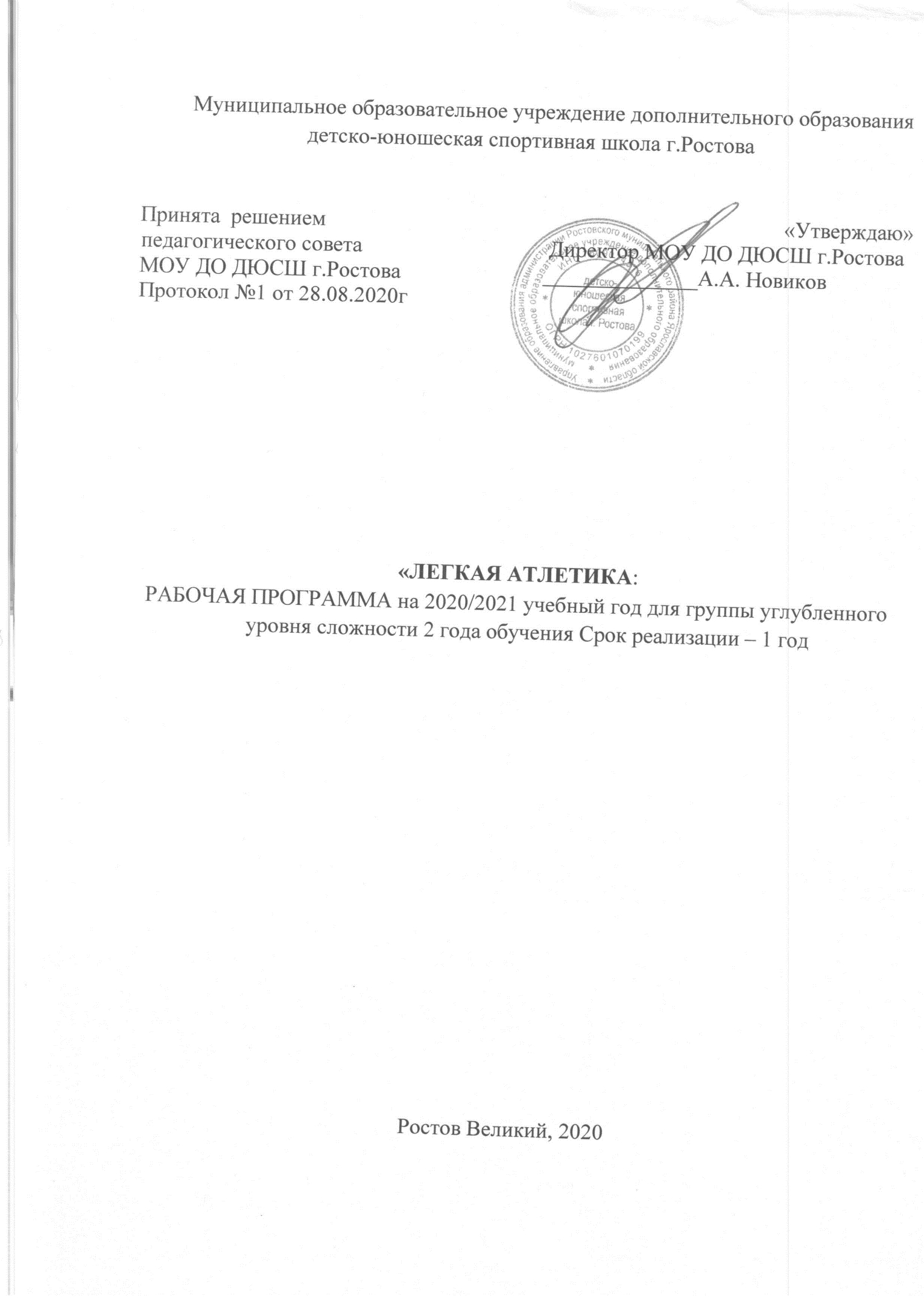 ПОЯСНИТЕЛЬНАЯ ЗАПИСКА Рабочая программа  «Легкая атлетика» для группы углубленного уровня сложности 2 года обучения (далее Программа) составлена в соответствии с ДОПОЛНИТЕЛЬНОЙ ОБЩЕОБРАЗОВАТЕЛЬНОЙ  ПРОГРАММОЙ В ОБЛАСТИ ФИЗИЧЕСКОЙ КУЛЬТУРЫ И СПОРТА Дополнительной предпрофессиональной программой  «Легкая атлетика». II.УЧЕБНЫЙ ПЛАН по образовательной программе базового и углубленного уровня  в области физической культуры и спорта План учебного процессаКалендарный учебный графикПлан-график распределения учебных часов группы углубленного уровня сложности  1-2   годов обучения СОДЕРЖАНИЕ  ДИСЦИПЛИНЫ Соотношение объемов обучения по предметным областям по отношению к общему объему учебного плана по образовательной программе угубленного уровня в области физической культуры и спорта ПЛАН ВОСПИТАТЕЛЬНОЙ  РАБОТЫПлан профориентационной работыСИСТЕМА КОНТРОЛЯ И ЗАЧЕТНЫЕ ТРЕБОВАНИЯ  Критерии освоения технических и тактических действий Нормативы  для зачисления учащихся  Углубленный  уровень подготовки 2 года обучения Нормативы общей физической и специальной физической подготовкидля зачисления в группу:углубленный уровень - 2 год обучения«ПОУРОЧНОЕ КАЛЕНДАРНОЕ ПЛАНИРОВАНИЕ»  СЕНТЯБРЬ-ОКТЯБРЬ-НОЯБРЬ ДЕКАБРЬ-ЯНВАРЬ-ФЕВРАЛЬ МАРТ-АПРЕЛЬ-МАЙ ИЮНЬ МАТЕРИАЛЬНО-ТЕХНИЧЕСКОЕ ОБЕСПЕЧЕНИЕ ПРОГРАММЫ Секундомер  Палочка эстафетная Стартовые колодки Мяч для метания Гантели переменной массы Гири спортивные 16, 24, 32 кг Мат гимнастический  Рулетка Конус напольный ИНФОРМАЦИОННОЕ ОБЕСПЕЧЕНИЕ ПРОГРАММЫ Гужаловский А.А. Физическое воспитание школьников в критические периоды  развития // Теория и практика физической культуры. -1977.  Зеличенок В.Б., Никитушкип В.Г., Губа В.П. Легкая атлетика: Критерии отбора. - М.: Терра-спорт, 2000 3.    Ивочкин В.В. Нормативные требования и планирование многолетней                   подготовки юных бегунов на средние дистанции. - М.:ВНИИФК, 2003. –                 С.86-89.        4.   Организация педагогического контроля деятельности спортивных школ:               Методические рекомендации. М.: Советский спорт, 2003          5.  Легкая атлетика. Бег на короткие дистанции: Примерная программа для                системы дополнительного образования детей: детско-юношеских               спортивных школ, специализированных детско-юношеских школ               олимпийского резерва,- М.: Советский спорт, 2003.          6.  Ивочкин В.В. Нормативные требования и планирование многолетней              подготовки юных бегунов на средние дистанции. - М.:ВНИИФК, 2003.         7.   Майфат С.П., Малафеева С.Н. Контроль за физической               подготовленностью в юношеском возрасте. - Екатеринбург, 2003.          8.   Никитушкин В.Г. Многолетняя подготовка юных спортсменов. - М.:                Физическая культура, 2010. - 240с. Никитушкин В.Г. Теория и методика юношеского спорта: учебник. - М.: Физическая культура, 2010.  Попов В.Б., Суслов Ф.П., Германов Г.Н. Легкая атлетика для юношества. - М.: 1999. Типовой план-проспект учебной программы для ДЮСШ и СДЮШОР // Сборник официальных документов и материалов. - 2001. -№ 5. Направленность программы физкультурно-спортивная Основная цель программы физическое, нравственное и интеллектуальное развитие личности ребенка средствами  вида спорта укрепление здоровья, мотивация к систематическим занятиям физической культурой и спортом. Основные задачи реализации программы на  углубленном уровне сложности:  - формирование устойчивого интереса к занятиям спортом, формирование широкого круга двигательных умений и навыков, освоение основ техники по виду спорта, всестороннее гармоничное развитие физических качеств, укрепление здоровья;  –повышение уровня физической подготовленности и спортивных результатов с учетом индивидуальных особенностей и требований программы; Срок реализации программы 1 год Минимальный 	возраст зачисления 16-17 лет Объём 	тренировочной нагрузки 12/504Наполняемость группы 8-10 человек Организация тренировочного процесса основные формы осуществления тренировочного процесса: групповые и индивидуальные тренировочные и теоретические занятия; медико-восстановительные мероприятия; - тестирование и контроль. Продолжительность одного занятия не должна превышать: на углубленном этапе 2 года обучения– 3 академических часов. Форма 	промежуточной 	и 	итоговой 	аттестации 	– тестирование уровня ОФП, СФП и технико-тактической подготовки 	в 	соответствии 	с 	утвержденными нормативами. Планируемые 	результаты освоения программы формирование осознанного отношения к физкультурно-спортивной деятельности, мотивации к регулярным занятиям физической культурой и спортом укрепление здоровья, разностороннее физическое развитие, способствующее улучшению приспособленности организма к изменяющимся условиям внешней среды; развитие физических способностей (силовых, скоростных, скоростно-силовых, координационных, выносливости, гибкости) в соответствии со спецификой избранного вида спорта; овладение основами техники и тактики избранного вида спорта; - умение точно и своевременно выполнять задания, связанные с обязательными для избранного вида спорта специальными навыками N п/пНаименование предметных областей/ формы учебной нагрузкиОбщий объем учебной нагрузки (в часах)Самостоятельная работа (в часах)Учебные занятия (в часах)Учебные занятия (в часах)Аттестация (в часах)Аттестация (в часах)Распределение по годам обученияРаспределение по годам обученияРаспределение по годам обученияРаспределение по годам обученияРаспределение по годам обученияРаспределение по годам обученияРаспределение по годам обученияРаспределение по годам обученияN п/пНаименование предметных областей/ формы учебной нагрузкиОбщий объем учебной нагрузки (в часах)Самостоятельная работа (в часах)ТеоретическиеПрактическиеПромежуточнаяИтоговая1-й год2-й год3-й год4-й год5-й год6-й год7-й год8-й год123456789101112131415161.Обязательные предметные области216434732514602661781782422422942943683681.1.Теоретические основы физической культуры и спорта36859300-8132324242545456561.2Общая физическая подготовка60096-4986-7474102102124124--1.3Общая и специальная физическая подготовка15236-11222------76761.4Основы профессионального самоопределения196282514021------98981.5Вид спорта848128-71082727298981161161381382.Вариативные предметные области86014868628106747494941261261361362.1.Различные виды спорта и подвижные игры396128-2624238384848626250502.2.Судейская подготовка10010127422------50502.3.Спортивное и специальное оборудование3641056292423636464664643636Общий объем часовОбщий объем часов302449539320883612252252336336420420504504из нихиз нихиз нихиз нихиз нихиз нихиз нихиз нихиз нихиз нихиз нихиз нихиз нихиз нихиз нихиз них3.Теоретические занятия393-393---30314141525273734.Практические занятия2088--2088--1761762272272862863553554.1.Тренировочные мероприятия1526--1526--1401401601602002002632634.2.Физкультурные и спортивные мероприятия562--562--36366767868692925.Самостоятельная работа495495----42426464666676756.Аттестация48---36124444446186.1.Промежуточная аттестация36---36-444444666.2.Итоговая аттестация12----12-------12Календарный учебный графикКалендарный учебный графикКалендарный учебный графикКалендарный учебный графикКалендарный учебный графикКалендарный учебный графикКалендарный учебный графикКалендарный учебный графикКалендарный учебный графикКалендарный учебный графикКалендарный учебный графикКалендарный учебный графикКалендарный учебный графикКалендарный учебный графикКалендарный учебный графикКалендарный учебный графикКалендарный учебный графикКалендарный учебный графикКалендарный учебный графикКалендарный учебный графикКалендарный учебный графикКалендарный учебный графикКалендарный учебный графикКалендарный учебный графикКалендарный учебный графикКалендарный учебный графикКалендарный учебный графикКалендарный учебный графикКалендарный учебный графикКалендарный учебный графикКалендарный учебный графикКалендарный учебный графикГод обученияСентябрьСентябрьСентябрьСентябрьОктябрьОктябрьОктябрьНоябрьНоябрьНоябрьНоябрьДекабрьДекабрьДекабрьДекабрьЯнварьЯнварьЯнварьФевральФевральФевральМартМартМартМарт01 - 0708 - 1415 - 2122 – 28 29.09 - 05.1006 - 1213 - 1920 - 2627.10 - 02.1103 - 0910 - 1617 – 2324 - 3001 - 0708 - 1415 - 2122 - 28 29.12 - 4.0105 - 1112 - 1819 - 25 26.01 - 1.0202 - 0809 - 1516 - 22 23.02 - 1.0302 - 0809 - 1516 - 2223 - 29 30.03 - 5.041666666666666666 6 6 66 6 6 66 6 6 66 6 6 6 62666666666666666 6 6 66 6 6 66 6 6 66 6 6 6 63 8 88 8 8  88 8 8 8 8 8888888 8888 8888 88888 4 8 88 8 8  88 8 8 8 8 8888888 8888 8888 88888  5 101010101010101010101010101010101010101010101010101010101010106 10101010101010101010101010101010101010101010101010101010101010712121212121212121212121212121212121212121212121212121212121212812121212121212121212121212121212121212121212121212121212121212Сводные данныеСводные данныеСводные данныеСводные данныеСводные данныеСводные данныеСводные данныеАпрельАпрельАпрель27.04. - 3.05МайМайМайМайИюньИюньИюньИюньИюльИюльИюльАвгуст Август Август Август Аудиторные занятияПрактические занятияСамостоятельная работаПромежуточная аттестацияИтоговая аттестацияКаникулыВсего06 - 1213 - 1920 - 2664 – 1011 - 1718 - 2425 - 3101 - 0708 - 1415 - 2122 - 28 29.06 - 5.0706 - 1213 - 1920 - 2627.07 - 2.0803 - 0910 - 1617 - 2324-316666666666629172474-2526668 666666629172474-2528888 88888839227664-336 8 88 10 8 88 8 8 8 39227664-336101010101010101010101050286804-420101010121010101010101050286804-420121212121212121212121272355716-5041212126121212121212127235559612504Условные обозначения:Теоретические занятияПрактическиезанятияПСамостоятельнаяработаСПромежуточнаяаттестацияЭИтоговая аттестацияIIIКаникулы=          Содержание Сентябрь Октябрь Ноябрь Декабрь Январь Февраль Март Апрель Май Июнь  ИТОГООбязательные предметные области Обязательные предметные области Обязательные предметные области Обязательные предметные области Обязательные предметные области Обязательные предметные области Обязательные предметные области Теоретические основы физической культуры и спорта66 66556655 56Общая физическая подготовка-Общая и специальная физическая подготовка1010101066666676Основы профессионального самоопределения10101010910109101098Вид спорта14141414121414141414138Вариативные предметные области Вариативные предметные области Вариативные предметные области Вариативные предметные области Вариативные предметные области Вариативные предметные области Вариативные предметные области Различные виды спорта и подвижные игры5 5555555 5 5 50Судейская подготовка5 5555555 5 5 50Спортивное и специальное оборудование4444244424 36Общий объем часов, из них54545454444950494749504Теоретические занятия888777777773Практические занятия36383636333636363236355Тренировочные мероприятия26282828222528282228263Физкультурные и спортивные мероприятия101010810106 8101092Самостоятельная работа76Аттестация66Промежуточная аттестация336Итоговая аттестация-N п/п Наименование предметных областей Процентное соотношение объемов обучения по предметным областям по отношению к общему объему учебного плана базового уровня сложности программы 1. Обязательные предметные области Обязательные предметные области 1.1. Теоретические основы физической культуры и спорта 12% 1.2. Общая физическая подготовка -1.3. Общая и специальная физическая подготовка 15%1.4. Вид спорта 27% 1.5. Основы профессионального самоопределения 19%2. Вариативные предметные области Вариативные предметные области 2.1. Различные виды спорта и подвижные игры 10% 2.2. Судейская подготовка 10%2.6. Спортивное и специальное оборудование 7% № п/пСодержаниеСрокиОтветственныйI. ИНФОРМАЦИОННО-АНАЛИТИЧЕСКАЯ ДЕЯТЕЛЬНОСТЬI. ИНФОРМАЦИОННО-АНАЛИТИЧЕСКАЯ ДЕЯТЕЛЬНОСТЬI. ИНФОРМАЦИОННО-АНАЛИТИЧЕСКАЯ ДЕЯТЕЛЬНОСТЬI. ИНФОРМАЦИОННО-АНАЛИТИЧЕСКАЯ ДЕЯТЕЛЬНОСТЬ1.Выявление обучающихся групп углубленного уровня, не определившихся с выбором профессиимартИнструктор-методистТренеры-преподаватели2.Анализ работы по реализации программымайАдминистрация3.Анализ работы по профориентации с учащимися и их родителямимарт-апрельАдминистрацияII. ОРГАНИЗАЦИОННО-МЕТОДИЧЕСКАЯ РАБОТАII. ОРГАНИЗАЦИОННО-МЕТОДИЧЕСКАЯ РАБОТАII. ОРГАНИЗАЦИОННО-МЕТОДИЧЕСКАЯ РАБОТАII. ОРГАНИЗАЦИОННО-МЕТОДИЧЕСКАЯ РАБОТА1.Подготовка плана работы по профориентации на учебный годМай-июньАдминистрация2.Организация взаимодействия(в том числе и сетевое взаимодействие) ДЮСШ с заинтересованными организациями(Ростовский педагогический колледж, университет им.К.Д.Ушинского, образовательные учреждения района )МайИнструктор-методист3Создание  информационного стенда с информацией:потребности рынка труда;профессиограмма тренера-преподавателя (описание профессии);- справочники о профильных учебных заведениях ( ССУЗы, ВУЗы);- методические материалы по вопросам профориентации для педагогических работниковВ течение годаЗам. директора УВРИнструктор-методист4Проведение для обучающихся дней профориентации в форме теоретических занятий рассказывающих о работе тренера-преподавателяВ течение годаТренеры-преподаватели5Обзор новинок методической литературы по профориентации, проведение выставки книг под условным названием «Профессия - тренер»регулярноИнструктор-методист6Обеспечение ОУ документацией и методическими материалами по профориентациирегулярноИнструктор-методист7Вовлечение обучающихся в тренерскую деятельность через реализацию раздела «Инструкторская и судейская практика» образовательной программы оРегулярно, в соответствии с учебным планомТренеры-преподаватели8Разработка опросных листов для проведения анкетных опросов детей и их родителейоктябрьИнструктор-методистIII. РАБОТА С ПЕДАГОГИЧЕСКИМИ КАДРАМИIII. РАБОТА С ПЕДАГОГИЧЕСКИМИ КАДРАМИIII. РАБОТА С ПЕДАГОГИЧЕСКИМИ КАДРАМИIII. РАБОТА С ПЕДАГОГИЧЕСКИМИ КАДРАМИ1.Разработка рекомендаций тренерам-преподавателям по планированию профориентационной работы с обучающимися на различных этапах обученияапрельЗаместитель директора по УВР2.Предусмотреть в планах работы рассмотрение вопросов методики профориентационной работы, обмен опытом ее проведенияЗаместитель директора по УВР3.Проведение совещаний при директоре ДЮСШ с условной темой «Состояние профориентационной работы с обучающимися»1 раз в кварталДиректор4.«Круглые столы» тренеров-преподавателей по обмену опытом профориентационной работы1 раз в четвертьЗам. директора по ВРIV. РАБОТА С РОДИТЕЛЯМИIV. РАБОТА С РОДИТЕЛЯМИIV. РАБОТА С РОДИТЕЛЯМИIV. РАБОТА С РОДИТЕЛЯМИ1.Включение в повестку родительских собраний вопросов профориентационной тематикиПо графику проведенияТренеры-преподаватели2.Индивидуальные консультации для родителей по вопросам профориентацииПостоянноТренеры-преподаватели3.Проведение анкетирования родителей с целью выявления  их отношения к профессии тренера-преподавателяЕжегодноИнструктор-методистТренеры-преподаватели4.Обобщение и пропаганда лучшего опыта воспитания в семье по подготовке детей к сознательному выбору профессии1 раз в годИнструктор-методистТренеры-преподаватели5.Организация для родителей встреч с выпускниками ДЮСШ, обучающимися в профильных образовательных учреждениях или работающими в сфере образованиямартЗаместитель директора по УВРV. РАБОТА С ОБУЧАЮЩИМИСЯV. РАБОТА С ОБУЧАЮЩИМИСЯV. РАБОТА С ОБУЧАЮЩИМИСЯV. РАБОТА С ОБУЧАЮЩИМИСЯ1Профориентационные занятия в рамках реализации раздела образовательной программы «инструкторская и судейская практика».Согласно учебного планаТренеры-преподаватели2Проведение индивидуальных профконсультаций с неопределившимися учащимися, в первую очередь «группы риска»регулярноИнструктор-методистТренеры-преподаватели3Организация посещения обучающимися профильных учебных заведений в Днях открытых дверей учебных заведенийрегулярноИнструктор-методистТренеры-преподаватели4Мониторинг профнамерений обучающихсяСентябрь-октябрьИнструктор-методистТренеры-преподаватели5Профориентационные встречи с представителями профильных учебных заведений.В течение годаИнструктор-методистТренеры-преподаватели6Организация  встреч с бывшими выпускниками с профориентационной цельюЕжегодно февральИнструктор-методистТренеры-преподавателиУровень освоения Выполнение технических (тактических) действий в стандартных условиях Неудовлетворительно Не выполнил; выполнил с грубыми ошибками Хорошо Выполнил с незначительными ошибками Отлично Выполнил без ошибок Развиваемое физическое качество Контрольные упражнения (тесты) Контрольные упражнения (тесты) Развиваемое физическое качество Юноши Девушки Бег на короткие дистанции  Бег на короткие дистанции  Бег на короткие дистанции  Скоростные качества Бег на 20 м с ходу (не более 2,7 с) Бег на 20 м с ходу (не более 2,9 с) Скоростные качества Бег 300 м (не более 50 с) Бег 300 м (не более 65 с) Скоростно-силовые качества Прыжок в длину с места (не менее 190 см) Прыжок в длину с места (не менее 180 см) Скоростно-силовые качества Тройной прыжок в длину с места (не менее 600 см) Тройной прыжок в длину с места (не менее 560 см) Спортивный разряд Третий спортивный разряд Третий спортивный разряд Бег на средние и длинные дистанции, Спортивная ходьба Бег на средние и длинные дистанции, Спортивная ходьба Бег на средние и длинные дистанции, Спортивная ходьба Скоростные качества Бег на 60 м с ходу (не более 9,6 с) Бег на 60 м с ходу (не более 10,2 с) Скоростные качества Бег 300 м (не более 50 с) Бег 300 м (не более 53,5 с) Выносливость Бег 3000 м (не более 12 мин) Бег 2000 м (не более 8 мин) Спортивный разряд Третий спортивный разряд Третий спортивный разряд Прыжки Прыжки Скоростные качества Бег на 20 м с ходу (не более 2,7 с) Бег на 20 м с ходу (не более 2,9 с) Скоростные качества Бег 100 м (не более 12,5 с) Бег 100 м (не более 13,2 с) Скоростно-силовые качества Прыжок в длину с места (не менее 190 см) Прыжок в длину с места (не менее 160 см) Скоростно-силовые качества Тройной прыжок в длину с места (не менее 600 см) Тройной прыжок в длину с места (не менее 560 см) Спортивный разряд Третий спортивный разряд Третий спортивный разряд Метания Метания Скоростные качества Бег на 30 м с ходу (не более 3,5 с) Бег на 30 м с ходу (не более 4,2 с) Скоростно-силовые качества Прыжок в длину с места (не менее 240 см) Прыжок в длину с места (не менее 200 см) Скоростно-силовые качества Тройной прыжок в длину с места (не менее 775 см) Тройной прыжок в длину с места (не менее 570 см) Силовые качества Жим штанги лёжа (не менее 90 кг) Жим штанги лёжа (не менее 45 кг) Спортивный разряд Третий спортивный разряд Третий спортивный разряд Многоборье Многоборье Скоростные качества Бег на 20 м с ходу (не более 2,7 с) Бег на 20 м с ходу (не более 3,0 с) Скоростные качества Бег 100 м (не более 14,2 с) Бег 100 м (не более 17,0 с) Скоростно-силовые качества Прыжок в длину с места (не менее 190 см) Прыжок в длину с места (не менее 160 см) Скоростно-силовые качества Бросок набивного мяча 3 кг (не менее 6,5 м) Бросок набивного мяча 3 кг (не менее 4,5 м) Спортивный разряд Третий спортивный разряд Третий спортивный разряд Развиваемое физическое качествоКонтрольные упражнения (тесты)Контрольные упражнения (тесты)Развиваемое физическое качествоюношидевушкиБыстротаБег 60 м с высокого старта (не более 7,9 с)Бег 60 м с высокого старта (не более 9,2 с)Скоростно-силовыекачестваПрыжок в длину с места (не менее 2,30 см)Прыжок в длину с места (не менее 2,10 см)Скоростно-силовыекачестваМетание набивного мяча (размер N2) на дальность с места одной рукой(не менее 13 м)Метание набивного мяча (размер N2) на дальность с места одной рукой(не менее 11 м)Развиваемое физическое качествоКонтрольные упражнения (тесты)Контрольные упражнения (тесты)Развиваемое физическое качествоюношидевушкиБыстротаБег 50 м (не более 7,0 с)Бег 50 м (не более 7,5 с)Скоростно-силовыекачестваМетание мяча массой 1 кг с места на дальность одной рукой (не менее 10 м)Метание мяча массой 1 кг с места на дальность одной рукой (не менее 8 м)Скоростно-силовыекачестваМетание мяча массой 1 кг на дальность двумя руками сидя (не менее 5,2 м)Метание мяча массой 1 кг на дальность двумя руками сидя (не менее 4,2 м)Силовая выносливостьТройной прыжок с места (не менее 520 см)Тройной прыжок с места (не менее 500 см)КоординацияЧелночный бег 2x100 м (не более 23,2 с)Челночный бег 2x100 м (не более 25,2 с)Техническое мастерствоОбязательная техническая программаОбязательная техническая программаДни недели Части занятия Части занятия Примечание Дни недели Подготовительная 30 минут Основная 90 минут Заключительная 15 минут Примечание 1 день Построение. Инструктаж по технике безопасности Бег Общие развивающие упражнения. Техника бега (движение ног, таза, сочетание движений рук и ног) Техника бега по прямой Подвижные игры Бег Упражнения 	на растяжку. Подведение итогов. Тренировоч ная нагрузка может варьироваться 	в зависимости от соревновательного периода 	на основании календарног о плана. 2 день Построение. Инструктаж по технике безопасности Бег Общие развивающие упражнения Техника бега (движение ног, таза, сочетание движений рук и ног) Техника бега по прямой Подвижные игры Бег Упражнения 	на растяжку. Подведение итогов. Тренировоч ная нагрузка может варьироваться 	в зависимости от соревновательного периода 	на основании календарног о плана. 3 день Построение. Инструктаж по технике безопасности Бег Общие развивающие упражнения Техника бега (движение ног, таза, сочетание движений рук и ног) Техника бега по прямой Подвижные игры Бег Упражнения 	на растяжку. Подведение итогов. Тренировоч ная нагрузка может варьироваться 	в зависимости от соревновательного периода 	на основании календарног о плана. Дни недели Части занятия Части занятия Примечание Дни недели Подготовительная 30 минут Основная 90 минут Заключительная 15 минут Примечание 1 день Построение. Инструктаж по технике безопасности Бег Общие развивающие упражнения -Техника спринтерского бега (изучение техники высокого старта, выполнение стартовых положений) ОФП, высокий старт с последующим ускорением Спортивные игры . Бег Упражнения 	на растяжку. Подведение итогов. Тренировоч ная нагрузка может варьироваться 	в зависимости от соревновательного периода 	на основании календарног о плана. 2 день Построение. Инструктаж по технике безопасности Бег Общие развивающие упражнения Техника спринтерского бега (изучение техники высокого старта, выполнение стартовых положений) ОФП, высокий старт с последующим ускорением Растяжка Бег Упражнения 	на растяжку. Подведение итогов. Тренировоч ная нагрузка может варьироваться 	в зависимости от соревновательного периода 	на основании календарног о плана. 3 день Построение. Инструктаж по технике безопасности Бег Общие развивающие упражнения Техника спринтерского бега (изучение техники высокого старта, выполнение стартовых положений) ОФП, высокий старт с последующим ускорением Подвижные  игры Бег Упражнения 	на растяжку. Подведение итогов. Тренировоч ная нагрузка может варьироваться 	в зависимости от соревновательного периода 	на основании календарног о плана. Дни недели Части занятия Примечание Дни недели Подготовительная 30 минут Основная 90 минут Заключительная 15 минут Примечание 1 день Построение. Инструктаж по технике безопасности Бег Общие развивающие упражнения ОФП, высокий старт с последующим ускорением Спринтерский бег Спортивные игры Бег Упражнения 	на растяжку. Подведение итогов. Тренировоч ная нагрузка может варьироваться 	в зависимости от соревновательного периода 	на основании календарног о плана. 2 день Построение. Инструктаж по технике безопасности Бег Общие развивающие упражнения ОФП, высокий старт с последующим ускорением Бег на средние дистанции Подвижные игры Бег Упражнения 	на растяжку. Подведение итогов. Тренировоч ная нагрузка может варьироваться 	в зависимости от соревновательного периода 	на основании календарног о плана. 3 день Построение. Инструктаж по технике безопасности Бег Общие развивающие упражнения Кроссовая подготовка  ОРУ. Контрольные занятия Бег Упражнения 	на растяжку. Подведение итогов. Тренировоч ная нагрузка может варьироваться 	в зависимости от соревновательного периода 	на основании календарног о плана. Дни недели Части занятия Части занятия Примечание Дни недели Подготовительная 30 минут Основная 90 минут Заключительная 15 минут Примечание 1 день Построение. Инструктаж по технике безопасности Бег Общие развивающие упражнения Кроссовая подготовка Спортивные игры Бег Упражнения 	на растяжку. Подведение итогов Тренировоч ная нагрузка может варьироваться 	в зависимости от соревновательного периода 	на основании календарног о плана. 2 день Построение. Инструктаж по технике безопасности Бег Общие развивающие упражнения Силовая тренировка Кросс Бег Упражнения 	на растяжку. Подведение итогов Тренировоч ная нагрузка может варьироваться 	в зависимости от соревновательного периода 	на основании календарног о плана. 3 день Построение. Инструктаж по технике безопасности Бег Общие развивающие упражнения - Спортивные игры  -Спринт Бег Упражнения 	на растяжку. Подведение итогов Тренировоч ная нагрузка может варьироваться 	в зависимости от соревновательного периода 	на основании календарног о плана. 